DRAMA SEMESTER 1 2023 COURSE OUTLINE 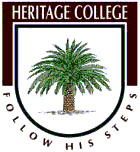 Lesson Schedule: Monday Lesson 6/7, Thursday Lesson 4/5Teacher: Kirsty Palmer Lesson Topics and Assessment Tasks Lesson Topics and Assessment Tasks Lesson Topics and Assessment Tasks Lesson Topics and Assessment Tasks Lesson Topics and Assessment TasksTerm 1Week 1-3Script Writing, Stage Layouts and Elements of DramaScript Writing, Stage Layouts and Elements of DramaScript Writing, Stage Layouts and Elements of DramaScript Writing, Stage Layouts and Elements of DramaTerm 1Week 1-3Group script writing taskGroup script writing taskGroup script writing taskGroup script writing taskWeek 4-8Off Stage Roles for a short playDesign Thinking Group AssignmentOff Stage Roles for a short playDesign Thinking Group AssignmentOff Stage Roles for a short playDesign Thinking Group AssignmentOff Stage Roles for a short playDesign Thinking Group AssignmentWeek 9Group PerformanceScript read through/auditionsGroup PerformanceScript read through/auditionsGroup PerformanceScript read through/auditionsGroup PerformanceScript read through/auditionsWeek 10-11RehearsalsRehearsalsRehearsalsRehearsalsTerm 2Week 1-4RehearsalsRehearsalsRehearsalsRehearsalsSaturday 20/5Workshop Day- prop/set creation and then rehearsal.Workshop Day- prop/set creation and then rehearsal.Workshop Day- prop/set creation and then rehearsal.Workshop Day- prop/set creation and then rehearsal.Week 5Performance WeekPerformance WeekPerformance WeekPerformance WeekWeek 6-7Performance Review Performance Review Performance Review Performance Review Week 6-7Watch a Drama Performance* maybe excursionReviewWatch a Drama Performance* maybe excursionReviewWatch a Drama Performance* maybe excursionReviewWatch a Drama Performance* maybe excursionReviewAssessment TasksAssessment TasksAssessment TasksAssessment TasksScript writingScript writingTerm 1 Week 3 Thursday10%DT Group AssignmentDT Group AssignmentTerm 1 Week 8 Thursday30%Group PerformanceGroup PerformanceTerm 2 Week 5 Thursday40%Performance ReviewPerformance ReviewTerm 2 Week 7 Monday10%Review of Live PerformanceReview of Live PerformanceTerm 2 Week 7 Monday10%